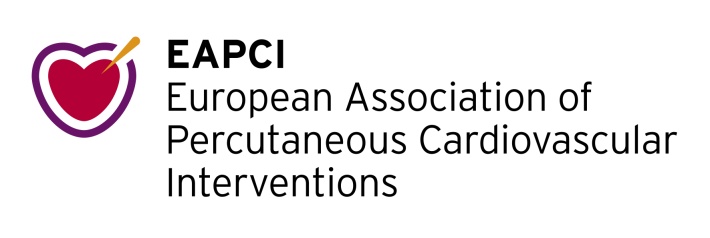 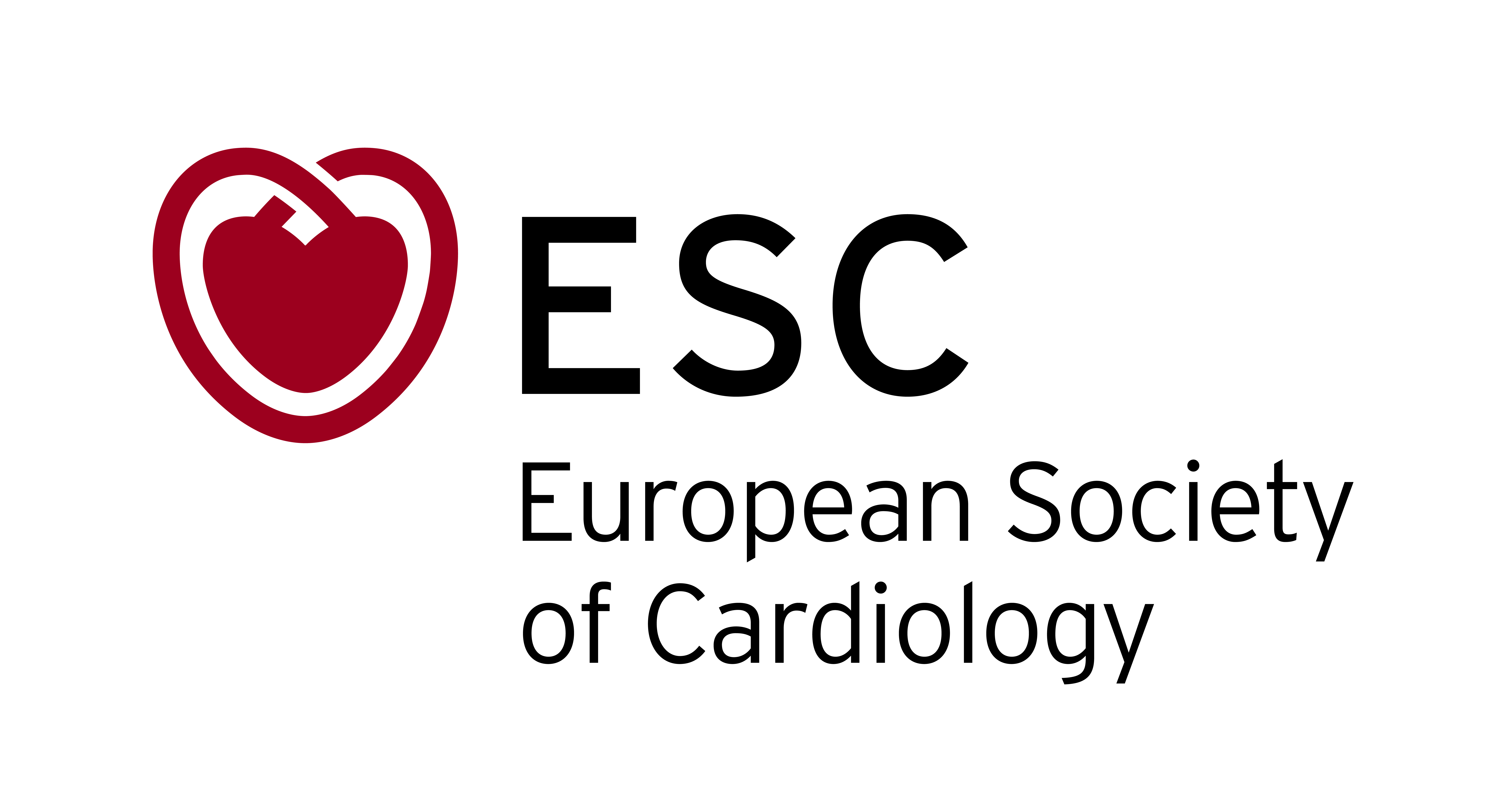 Your NameCountry : Application for the following position in the EAPCI Board: PRESIDENT-ELECT / TREASURER / SECRETARY (please select)Current positionProfession  	Interventionalist 	Healthcare Professional (Nurse, Radiographer, Technician) working in PCI 	Industry Professional 	OtherAdditional Information	Fellow of the ESC  	EAPCI Member  	Member of another ESC Association (beyond EAPCI)
If yes, specify:  	Active in an ESC Member CountryIf yes, specify your country of work:  	Member of a National Cardiac Society
	If yes, specify: 	Member of an Interventional Working Group
If yes, specify: General CV (as it pertains to PCI) – 300 words maxPrevious experience in EAPCI, ESC or your National BodiesSpecifically, please indicate if you hold an Executive position (President, Vice President, President Elect) in a National Cardiac Society or in the ESC. If so, please indicate which one as well as the term of this position.If  you have been involved in EAPCI in the past, please specify the position(s) as well as the relevant date(s)In particular, please indicate if you served in:EAPCI Board 2016-2018 (under M. Haude’s leadership)?			Yes	NoEAPCI Board 2014-2016 (under S. Windecker’s leadership)?		Yes	NoEAPCI Board 2011-2014 (under J. Fajadet’s leadership)?			Yes	NoEAPCI Board 2009-2011 (under C. Di Mario’s leadership)?		Yes	NoEAPCI Board 2006-2009 (under W. Wijns’ leadership)?			Yes	NoIf you answered yes to at least one of these questions, please provide details.Publications in the field of PCI (most important 10 publications)What would you like to achieve if you were elected?If you were elected, how do you envisage to organize yourself to accommodate this very demanding additional commitment?Recommendation letter(s)A recommendation letter from the Interventional Working Group or National Society is mandatory for all positionsPersonal Data PrivacyThe information collected is subject to computerised processes to make a list of candidates to the elections to be reviewed by the EAPCI Nominating Committee 2016-2018 from among those indicating an interest in EAPCI elected positions.
The recipients of the data are:
• The internal staff following the elections
• EAPCI Nominating Committee 2
• EAPCI Voting members, during the e-voting
• Visitors EAPCI/ESC Websites
• National Cardiac Societies and Interventional Working Groups
All data are mandatory.
Other data requested enables us to contact you if any further information is required during the election process.
In accordance with the law N°78-17 of January 6, 1978, amended in 2004, relating to the protection of individuals with regard to the processing of personal data, you have a right to access and rectify information concerning you, which you can exercise by contacting (together with proof of identity):
